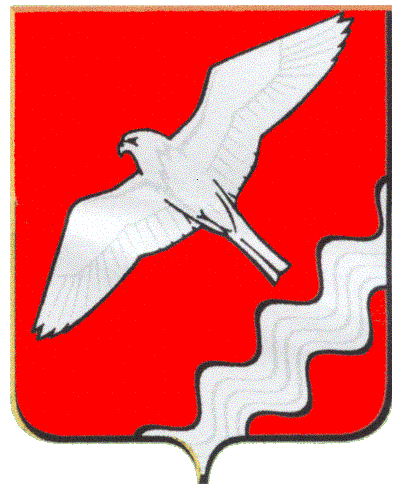 ГЛАВА МУНИЦИПАЛЬНОГО ОБРАЗОВАНИЯКРАСНОУФИМСКИЙ ОКРУГПОСТАНОВЛЕНИЕот  19.03.2014 г.   № 36г. КрасноуфимскВ соответствии с Федеральным законом от 6 октября 2003 года N 131-ФЗ "Об общих принципах организации местного самоуправления в Российской Федерации", со статьей 8 Федерального закона от 25 декабря . N 273-ФЗ «О противодействии коррупции», Указом Губернатора Свердловской области «О предоставлении гражданами, претендующими на замещение должностей руководителей  государственных учреждений Свердловской области,  и  руководителями государственных учреждений Свердловской области сведений одоходах, об имуществе и  обязательствах имущественного характера» от 25 февраля 2013г. № 91-УГ,  руководствуясь ст. 26 УставаМуниципального образования Красноуфимский округПОСТАНОВЛЯЮ1. Внести в Положение о предоставлении сведений о своих доходах, об имуществе и обязательствах имущественного характера, руководителями муниципальных учреждений и лицами, поступающими на должность руководителя муниципального учреждения Муниципального образования Красноуфимский округ, а также о доходах, об имуществе и обязательствах имущественного характера своих супруга (супруги) и несовершеннолетних детей, утвержденное постановлением главы Муниципального образования Красноуфимский округ от 21.03.2013г.№ 20 следующие изменения:1.1 подпункт 1 пункта 2 раздела 1 Положения изложить в следующей редакции:«1) лицо, поступающее на должность руководителя муниципального учреждения Муниципального образования Красноуфимский округ (при поступлении на работу)»;1.2  абзац 1 пункта 1 раздела 2 Положения изложить в следующей редакции:«1. При поступлении на должность руководителя муниципального учреждения МО Красноуфимский округ (далее - муниципальное учреждение) лицо обязано представитьработодателю»;1.3 подпункты 1 и 2 пункта 2 раздела 2 Положения изложить в следующей редакции:«1) справки о доходах, об имуществе и обязательствах имущественного характера лица, поступающего на должность руководителя муниципального учреждения (далее - справка). Справка представляется по форме, установленнойприложением 1 к настоящему Положению;2) справки о доходах, об имуществе и обязательствах имущественного характера супруги (супруга) и несовершеннолетних детей лица, поступающего на должность руководителя муниципального учреждения (далее - справка). Справка представляется по форме, установленнойприложением 2 к настоящему Положению»;1.4 абзац 1 пункта 3 раздела 2 Положения изложить в  следующей редакции:«3. Руководитель муниципального учреждения обязан ежегодно (не позднее 30 апреля года, следующего за отчетным) представлятьработодателю:»;1.5  подпункты 1 и 2  пункта 4 раздела 2 Положения изложить в следующей редакции:«1) справки о доходах, об имуществе и обязательствах имущественного характера руководителя муниципального учреждения (далее - справка). Справка представляется по форме, установленнойприложением 3 к настоящему Положению2) справки о доходах, об имуществе и обязательствах имущественного характера супруги (супруга) и несовершеннолетних детей руководителя муниципального учреждения (далее - справка). Справка представляется по форме, установленнойприложением 4 к настоящему Положению.» 2. Настоящее постановление опубликовать в газете «Вперед» и разместить на официальном сайте МО Красноуфимский округ.  3. Контроль за исполнением настоящего постановления оставляю за собой.Глава Муниципального образования Красноуфимский округ                                                                         О.В. РяписовПриложение 1к Постановлению главыМО Красноуфимский округ от  19.  03.2014г. № 415 	                                    В _____________________________________                                  СПРАВКА                 о доходах, об имуществе и обязательствах                   имущественного характера гражданина,претендующего на замещение должности                 руководителя муниципального учреждения    Я, ___________________________________________________________________,                  (фамилия, имя, отчество, дата рождения)__________________________________________________________________________,               (основное место работы, занимаемая должность;         в случае отсутствия основного места работы - род занятий)проживающий по адресу: ___________________________________________________,                                    (адрес места жительства)сообщаю  сведения о своих доходах, об имуществе, о вкладах в банках, ценныхбумагах, об обязательствах имущественного характера:Раздел 1. Сведения о доходах <1>┌───┬──────────────────────────────────────────────────────────┬──────────┐│ N │                        Вид дохода                        │ Величина ││п/п│                                                          │дохода <2>││   │                                                          │ (рублей) │├───┼──────────────────────────────────────────────────────────┼──────────┤│ 1 │                            2                             │    3     │├───┼──────────────────────────────────────────────────────────┼──────────┤│ 1.│Доход по основному месту работы                           │          │├───┼──────────────────────────────────────────────────────────┼──────────┤│ 2.│Доход от педагогической деятельности                      │          │├───┼──────────────────────────────────────────────────────────┼──────────┤│ 3.│Доход от научной деятельности                             │          │├───┼──────────────────────────────────────────────────────────┼──────────┤│ 4.│Доход от иной творческой деятельности                     │          │├───┼──────────────────────────────────────────────────────────┼──────────┤│ 5.│Доход от вкладов в банках и иных кредитных организациях   │          │├───┼──────────────────────────────────────────────────────────┼──────────┤│ 6.│Доход от ценных бумаг и долей участия в коммерческих      │          ││   │организациях                                              │          │├───┼──────────────────────────────────────────────────────────┼──────────┤│ 7.│Иные доходы (указать вид дохода):                         │          ││   │1)                                                        │          ││   │2)                                                        │          │├───┼──────────────────────────────────────────────────────────┼──────────┤│ 8.│Итого доход за отчетный период                            │          │└───┴──────────────────────────────────────────────────────────┴──────────┘Примечания:<1> Указываются доходы (включая пенсии, пособия и иные выплаты) за отчетный период.<2> Доход, полученный в иностранной валюте, указывается в рублях по курсу Банка России на дату получения дохода.Раздел 2. Сведения об имуществе2.1. Недвижимое имущество┌───┬──────────────────────────┬─────────────────┬────────────────┬───────┐│ N │    Вид и наименование    │       Вид       │Место нахождения│Площадь││п/п│        имущества         │собственности <1>│    (адрес)     │(кв. м)│├───┼──────────────────────────┼─────────────────┼────────────────┼───────┤│ 1 │            2             │        3        │       4        │   5   │├───┼──────────────────────────┼─────────────────┼────────────────┼───────┤│ 1.│Земельные участки <2>:    │                 │                │       ││   │1)                        │                 │                │       ││   │2)                        │                 │                │       │├───┼──────────────────────────┼─────────────────┼────────────────┼───────┤│ 2.│Жилые дома:               │                 │                │       ││   │1)                        │                 │                │       ││   │2)                        │                 │                │       │├───┼──────────────────────────┼─────────────────┼────────────────┼───────┤│ 3.│Квартиры:                 │                 │                │       ││   │1)                        │                 │                │       ││   │2)                        │                 │                │       │├───┼──────────────────────────┼─────────────────┼────────────────┼───────┤│ 4.│Дачи:                     │                 │                │       ││   │1)                        │                 │                │       ││   │2)                        │                 │                │       │├───┼──────────────────────────┼─────────────────┼────────────────┼───────┤│ 5.│Гаражи:                   │                 │                │       ││   │1)                        │                 │                │       ││   │2)                        │                 │                │       │├───┼──────────────────────────┼─────────────────┼────────────────┼───────┤│   │Иное недвижимое имущество:│                 │                │       ││   │1)                        │                 │                │       ││   │2)                        │                 │                │       │└───┴──────────────────────────┴─────────────────┴────────────────┴───────┘Примечания:<1> Указывается вид собственности (индивидуальная, общая); для совместной собственности указываются иные лица (Ф.И.О. или наименование), в собственности которых находится имущество; для долевой собственности указывается доля гражданина, претендующего на замещение должности руководителя муниципального учреждения, представляющего сведения.<2> Указывается вид земельного участка (пая, доли): под индивидуальное жилищное строительство, дачный, садовый, приусадебный, огородный и др.2.2. Транспортные средства┌───┬─────────────────────────────┬─────────────────────┬─────────────────┐│ N │         Вид и марка         │Вид собственности <1>│      Место      ││п/п│   транспортного средства    │                     │   регистрации   │├───┼─────────────────────────────┼─────────────────────┼─────────────────┤│ 1.│Автомобили легковые:         │                     │                 ││   │1)                           │                     │                 ││   │2)                           │                     │                 │├───┼─────────────────────────────┼─────────────────────┼─────────────────┤│ 2.│Автомобили грузовые:         │                     │                 ││   │1)                           │                     │                 ││   │2)                           │                     │                 │├───┼─────────────────────────────┼─────────────────────┼─────────────────┤│ 3.│Автоприцепы:                 │                     │                 ││   │1)                           │                     │                 ││   │2)                           │                     │                 │├───┼─────────────────────────────┼─────────────────────┼─────────────────┤│ 4.│Мототранспортные средства:   │                     │                 ││   │1)                           │                     │                 ││   │2)                           │                     │                 │├───┼─────────────────────────────┼─────────────────────┼─────────────────┤│ 5.│Сельскохозяйственная техника:│                     │                 ││   │1)                           │                     │                 ││   │2)                           │                     │                 │├───┼─────────────────────────────┼─────────────────────┼─────────────────┤│ 6.│Водный транспорт:            │                     │                 ││   │1)                           │                     │                 ││   │2)                           │                     │                 │├───┼─────────────────────────────┼─────────────────────┼─────────────────┤│ 7.│Воздушный транспорт:         │                     │                 ││   │1)                           │                     │                 ││   │2)                           │                     │                 │├───┼─────────────────────────────┼─────────────────────┼─────────────────┤│ 8.│Иные транспортные средства:  │                     │                 ││   │1)                           │                     │                 ││   │2)                           │                     │                 │└───┴─────────────────────────────┴─────────────────────┴─────────────────┘Примечание:<1> Указывается вид собственности (индивидуальная, общая); для совместной собственности указываются иные лица (Ф.И.О. или наименование), в собственности которых находится имущество; для долевой собственности указывается доля гражданина, претендующего на замещение должности руководителя муниципального учреждения, представляющего сведения.Раздел 3. Сведения о денежных средствах, находящихся на счетах в банках и иных кредитных организациях┌───┬───────────────────────┬────────────┬─────────────┬─────┬────────────┐│ N │    Наименование и     │Вид и валюта│Датаоткрытия│Номер│  Остаток   ││п/п│ адрес банка или иной  │ счета <1>  │    счета    │счета│на счете <2>││   │ кредитной организации │            │             │     │  (рублей)  │├───┼───────────────────────┼────────────┼─────────────┼─────┼────────────┤│1. │                       │            │             │     │            │├───┼───────────────────────┼────────────┼─────────────┼─────┼────────────┤│2. │                       │            │             │     │            │└───┴───────────────────────┴────────────┴─────────────┴─────┴────────────┘Примечания:<1> Указываются вид счета (депозитный, текущий, расчетный, ссудный и др.) и валюта счета.<2> Остаток на счете указывается по состоянию на отчетную дату. Для счетов в иностранной валюте остаток указывается в рублях по курсу Банка России на отчетную дату.Раздел 4. Сведения о ценных бумагах4.1. Акции и иное участие в коммерческих организациях┌───┬───────────────────────┬────────────────┬───────────┬───────┬─────────┐│ N │    Наименование и     │Место нахождения│ Уставный  │ Доля  │Основание││п/п│организационно-правовая│  организации   │капитал <2>│участия│ участия ││   │ форма организации <1> │    (адрес)     │ (рублей)  │  <3>  │   <4>   │├───┼───────────────────────┼────────────────┼───────────┼───────┼─────────┤│ 1 │                       │                │           │       │         │├───┼───────────────────────┼────────────────┼───────────┼───────┼─────────┤│ 2 │                       │                │           │       │         │└───┴───────────────────────┴────────────────┴───────────┴───────┴─────────┘Примечания:<1> Указываются полное или сокращенное официальное наименование организации и ее организационно-правовая форма (акционерное общество, общество с ограниченной ответственностью, товарищество, производственный кооператив и др.).<2> Уставный капитал указывается согласно учредительным документам организации по состоянию на отчетную дату. Для уставных капиталов, выраженных в иностранной валюте, уставный капитал указывается в рублях по курсу Банка России на отчетную дату.<3> Доля участия выражается в процентах от уставного капитала. Для акционерных обществ указываются также номинальная стоимость и количество акций.<4> Указываются основание приобретения доли участия (учредительный договор, приватизация, покупка, мена, дарение, наследование и др.), а также реквизиты (дата, номер) соответствующего договора или акта.4.2. Иные ценные бумаги┌───┬──────────┬─────────────┬────────────────────┬──────────┬────────────┐│ N │Вид ценной│    Лицо,    │Номинальная величина│  Общее   │   Общая    ││п/п│бумаги<1>│ выпустившее │   обязательства    │количество│ стоимость  ││   │          │ценную бумагу│      (рублей)      │          │<2> (рублей)│├───┼──────────┼─────────────┼────────────────────┼──────────┼────────────┤│ 1 │          │             │                    │          │            │├───┼──────────┼─────────────┼────────────────────┼──────────┼────────────┤│ 2 │          │             │                    │          │            │└───┴──────────┴─────────────┴────────────────────┴──────────┴────────────┘Примечания:<1> Указываются все ценные бумаги по видам (облигации, векселя и др.), за исключением акций, указанных в подразделе 4.1 "Акции и иное участие в коммерческих организациях".<2> Указывается общая стоимость ценных бумаг данного вида исходя из стоимости их приобретения (а если ее нельзя определить - исходя из рыночной стоимости или номинальной стоимости). Для обязательств, выраженных в иностранной валюте, стоимость указывается в рублях по курсу Банка России на отчетную дату.Итого по разделу 4 "Сведения о ценных бумагах" суммарная декларированная стоимость ценных бумаг, включая доли участия в коммерческих организациях (рублей), ____________________________________________________________________Раздел 5. Сведения об обязательствах имущественного характера5.1. Объекты недвижимого имущества, находящиеся в пользовании <1>┌───┬─────────────┬───────────────┬───────────────┬─────────────┬─────────┐│ N │     Вид     │  Вид и сроки  │   Основание   │    Место    │ Площадь ││п/п│имущества<2>│пользования <3>│пользования <4>│ нахождения  │ (кв. м) ││   │             │               │               │   (адрес)   │         │├───┼─────────────┼───────────────┼───────────────┼─────────────┼─────────┤│ 1 │             │               │               │             │         │├───┼─────────────┼───────────────┼───────────────┼─────────────┼─────────┤│ 2 │             │               │               │             │         │└───┴─────────────┴───────────────┴───────────────┴─────────────┴─────────┘Примечания:<1> Указываются по состоянию на отчетную дату.<2> Указывается вид недвижимого имущества (земельный участок, жилой дом, дача и др.).<3> Указываются вид пользования (аренда, безвозмездное пользование и др.) и сроки пользования.<4> Указываются основание пользования (договор, фактическое предоставление и др.), а также реквизиты (дата, номер) соответствующего договора или акта.5.2. Прочие обязательства <1>┌───┬─────────────┬─────────┬─────────────┬─────────────────┬─────────────┐│ N │ Содержание  │Кредитор │  Основание  │      Сумма      │   Условия   ││п/п│обязательства│(должник)│возникновения│обязательства<5>│обязательства││   │     <2>     │   <3>   │     <4>     │    (рублей)     │     <6>     │├───┼─────────────┼─────────┼─────────────┼─────────────────┼─────────────┤│ 1 │             │         │             │                 │             │├───┼─────────────┼─────────┼─────────────┼─────────────────┼─────────────┤│ 2 │             │         │             │                 │             │└───┴─────────────┴─────────┴─────────────┴─────────────────┴─────────────┘Примечания:<1> Указываются имеющиеся на отчетную дату срочные обязательства финансового характера на сумму, превышающую уровень 20 процентов дохода за отчетный период, за исключением обязательств, составляющих менее 100 тыс. рублей.<2> Указывается существо обязательства (заем, кредит и др.).<3> Указывается вторая сторона обязательства: кредитор или должник, его фамилия, имя и отчество (наименование юридического лица), адрес.<4> Указываются основание возникновения обязательства (договор, передача денег или имущества и др.), а также реквизиты (дата, номер) соответствующего договора или акта.<5> Указывается сумма основного обязательства (без суммы процентов). Для обязательств, выраженных в иностранной валюте, сумма указывается в рублях по курсу Банка России на отчетную дату.<6> Указываются годовая процентная ставка обязательства, заложенное в обеспечение обязательства имущество, выданные в обеспечение обязательства гарантии и поручительства.Достоверность и полноту настоящих сведений подтверждаю."__" ___________ 20__ г. __________________________________________________(подпись гражданина, претендующего на замещение                         должности руководителя муниципального учреждения)___________________________________________________________________________                (Ф.И.О. и подпись лица, принявшего справку)Приложение 2к Постановлению главыМО Красноуфимский округ от    02.2014г. № В _____________________________________                                  СПРАВКА                 о доходах, об имуществе и обязательствах                имущественного характера супруги (супруга)                  и несовершеннолетних детей гражданина,претендующего на замещение должности                 руководителя муниципального учреждения  <1>    Я, ___________________________________________________________________,                  (фамилия, имя, отчество, дата рождения)__________________________________________________________________________,               (основное место работы, занимаемая должность;         в случае отсутствия основного места работы - род занятий)проживающий по адресу: ___________________________________________________,                                     (адрес места жительства)сообщаю сведения о доходах моей (моего)___________________________________________________________________________ (супруги (супруга), несовершеннолетней дочери, несовершеннолетнего сына)___________________________________________________________________________                  (фамилия, имя, отчество, дата рождения)__________________________________________________________________________,               (основное место работы, занимаемая должность;         в случае отсутствия основного места работы - род занятий)об  имуществе,  о  вкладах  в  банках,  ценных  бумагах,  об обязательствахимущественного характера.Примечание:<1>  Сведения представляются отдельно на супругу (супруга) и на каждогоиз   несовершеннолетних   детей   гражданина,  претендующего  на  замещениедолжности руководителя государственного учреждения Свердловской области.Раздел 1. Сведения о доходах <1>┌───┬──────────────────────────────────────────────────────────┬──────────┐│ N │                        Вид дохода                        │ Величина ││п/п│                                                          │дохода <2>││   │                                                          │ (рублей) │├───┼──────────────────────────────────────────────────────────┼──────────┤│ 1.│Доход по основному месту работы                           │          │├───┼──────────────────────────────────────────────────────────┼──────────┤│ 2.│Доход от педагогической деятельности                      │          │├───┼──────────────────────────────────────────────────────────┼──────────┤│ 3.│Доход от научной деятельности                             │          │├───┼──────────────────────────────────────────────────────────┼──────────┤│ 4.│Доход от иной творческой деятельности                     │          │├───┼──────────────────────────────────────────────────────────┼──────────┤│ 5.│Доход от вкладов в банках и иных кредитных организациях   │          │├───┼──────────────────────────────────────────────────────────┼──────────┤│ 6.│Доход от ценных бумаг и долей участия в коммерческих      │          ││   │организациях                                              │          │├───┼──────────────────────────────────────────────────────────┼──────────┤│ 7.│Иные доходы (указать вид дохода):                         │          ││   │1)                                                        │          ││   │2)                                                        │          │├───┼──────────────────────────────────────────────────────────┼──────────┤│ 8.│Итого доход за отчетный период                            │          │└───┴──────────────────────────────────────────────────────────┴──────────┘Примечания:<1> Указываются доходы (включая пенсии, пособия и иные выплаты) за отчетный период.<2> Доход, полученный в иностранной валюте, указывается в рублях по курсу Банка России на дату получения дохода.Раздел 2. Сведения об имуществе2.1. Недвижимое имущество┌───┬──────────────────────────┬─────────────────┬────────────────┬───────┐│ N │    Вид и наименование    │       Вид       │Место нахождения│Площадь││п/п│        имущества         │собственности <1>│    (адрес)     │(кв. м)│├───┼──────────────────────────┼─────────────────┼────────────────┼───────┤│ 1 │            2             │        3        │       4        │   5   │├───┼──────────────────────────┼─────────────────┼────────────────┼───────┤│ 1.│Земельные участки <2>:    │                 │                │       ││   │1)                        │                 │                │       ││   │2)                        │                 │                │       │├───┼──────────────────────────┼─────────────────┼────────────────┼───────┤│ 2.│Жилые дома:               │                 │                │       ││   │1)                        │                 │                │       ││   │2)                        │                 │                │       │├───┼──────────────────────────┼─────────────────┼────────────────┼───────┤│ 3.│Квартиры:                 │                 │                │       ││   │1)                        │                 │                │       ││   │2)                        │                 │                │       │├───┼──────────────────────────┼─────────────────┼────────────────┼───────┤│ 4.│Дачи:                     │                 │                │       ││   │1)                        │                 │                │       ││   │2)                        │                 │                │       │├───┼──────────────────────────┼─────────────────┼────────────────┼───────┤│ 5.│Гаражи:                   │                 │                │       ││   │1)                        │                 │                │       ││   │2)                        │                 │                │       │├───┼──────────────────────────┼─────────────────┼────────────────┼───────┤│   │Иное недвижимое имущество:│                 │                │       ││   │1)                        │                 │                │       ││   │2)                        │                 │                │       │└───┴──────────────────────────┴─────────────────┴────────────────┴───────┘Примечания:<1> Указывается вид собственности (индивидуальная, общая); для совместной собственности указываются иные лица (Ф.И.О. или наименование), в собственности которых находится имущество; для долевой собственности указывается доля члена семьи гражданина, претендующего на замещение должности руководителя муниципального учреждения, представляющего сведения.<2> Указывается вид земельного участка (пая, доли): под индивидуальное жилищное строительство, дачный, садовый, приусадебный, огородный и др.2.2. Транспортные средства┌───┬─────────────────────────────┬─────────────────────┬─────────────────┐│ N │         Вид и марка         │Вид собственности <1>│Место регистрации││п/п│   транспортного средства    │                     │                 │├───┼─────────────────────────────┼─────────────────────┼─────────────────┤│ 1 │              2              │          3          │        4        │├───┼─────────────────────────────┼─────────────────────┼─────────────────┤│ 1.│Автомобили легковые:         │                     │                 ││   │1)                           │                     │                 ││   │2)                           │                     │                 │├───┼─────────────────────────────┼─────────────────────┼─────────────────┤│ 2.│Автомобили грузовые:         │                     │                 ││   │1)                           │                     │                 ││   │2)                           │                     │                 │├───┼─────────────────────────────┼─────────────────────┼─────────────────┤│ 3.│Автоприцепы:                 │                     │                 ││   │1)                           │                     │                 ││   │2)                           │                     │                 │├───┼─────────────────────────────┼─────────────────────┼─────────────────┤│ 4.│Мототранспортные средства:   │                     │                 ││   │1)                           │                     │                 ││   │2)                           │                     │                 │├───┼─────────────────────────────┼─────────────────────┼─────────────────┤│ 5.│Сельскохозяйственная техника:│                     │                 ││   │1)                           │                     │                 ││   │2)                           │                     │                 │├───┼─────────────────────────────┼─────────────────────┼─────────────────┤│ 6.│Водный транспорт:            │                     │                 ││   │1)                           │                     │                 ││   │2)                           │                     │                 │├───┼─────────────────────────────┼─────────────────────┼─────────────────┤│ 7.│Воздушный транспорт:         │                     │                 ││   │1)                           │                     │                 ││   │2)                           │                     │                 │├───┼─────────────────────────────┼─────────────────────┼─────────────────┤│ 8.│Иные транспортные средства:  │                     │                 ││   │1)                           │                     │                 ││   │2)                           │                     │                 │└───┴─────────────────────────────┴─────────────────────┴─────────────────┘Примечание:<1> Указывается вид собственности (индивидуальная, общая); для совместной собственности указываются иные лица (Ф.И.О. или наименование), в собственности которых находится имущество; для долевой собственности указывается доля члена семьи гражданина, претендующего на замещение должности руководителя муниципального учреждения, представляющего сведения.Раздел 3. Сведения о денежных средствах, находящихся на счетах в банках и иных кредитных организациях┌───┬───────────────────────┬────────────┬─────────────┬─────┬────────────┐│ N │ Наименование и адрес  │Вид и валюта│Датаоткрытия│Номер│  Остаток   ││п/п│    банка или иной     │ счета <1>  │    счета    │счета│на счете <2>││   │ кредитной организации │            │             │     │  (рублей)  │├───┼───────────────────────┼────────────┼─────────────┼─────┼────────────┤│ 1.│                       │            │             │     │            │├───┼───────────────────────┼────────────┼─────────────┼─────┼────────────┤│ 2.│                       │            │             │     │            │└───┴───────────────────────┴────────────┴─────────────┴─────┴────────────┘Примечания:<1> Указываются вид счета (депозитный, текущий, расчетный, ссудный и др.) и валюта счета.<2> Остаток на счете указывается по состоянию на отчетную дату. Для счетов в иностранной валюте остаток указывается в рублях по курсу Банка России на отчетную дату.Раздел 4. Сведения о ценных бумагах4.1. Акции и иное участие в коммерческих организациях┌───┬───────────────────────┬────────────────┬───────────┬───────┬─────────┐│ N │    Наименование и     │Место нахождения│ Уставный  │ Доля  │Основание││п/п│организационно-правовая│  организации   │капитал <2>│участия│ участия ││   │ форма организации <1> │    (адрес)     │ (рублей)  │  <3>  │   <4>   │├───┼───────────────────────┼────────────────┼───────────┼───────┼─────────┤│ 1 │                       │                │           │       │         │├───┼───────────────────────┼────────────────┼───────────┼───────┼─────────┤│ 2 │                       │                │           │       │         │└───┴───────────────────────┴────────────────┴───────────┴───────┴─────────┘Примечания:<1> Указываются полное или сокращенное официальное наименование организации и ее организационно-правовая форма (акционерное общество, общество с ограниченной ответственностью, товарищество, производственный кооператив и др.).<2> Уставный капитал указывается согласно учредительным документам организации по состоянию на отчетную дату. Для уставных капиталов, выраженных в иностранной валюте, уставный капитал указывается в рублях по курсу Банка России на отчетную дату.<3> Доля участия выражается в процентах от уставного капитала. Для акционерных обществ указываются также номинальная стоимость и количество акций.<4> Указываются основание приобретения доли участия (учредительный договор, приватизация, покупка, мена, дарение, наследование и др.), а также реквизиты (дата, номер) соответствующего договора или акта.4.2. Иные ценные бумаги┌───┬──────────┬─────────────┬────────────────────┬──────────┬────────────┐│ N │Вид ценной│    Лицо,    │Номинальная величина│  Общее   │   Общая    ││п/п│бумаги<1>│ выпустившее │   обязательства    │количество│ стоимость  ││   │          │ценную бумагу│      (рублей)      │          │<2> (рублей)│├───┼──────────┼─────────────┼────────────────────┼──────────┼────────────┤│ 1 │          │             │                    │          │            │├───┼──────────┼─────────────┼────────────────────┼──────────┼────────────┤│ 2 │          │             │                    │          │            │└───┴──────────┴─────────────┴────────────────────┴──────────┴────────────┘Примечания:<1> Указываются все ценные бумаги по видам (облигации, векселя и др.), за исключением акций, указанных в подразделе 4.1 "Акции и иное участие в коммерческих организациях".<2> Указывается общая стоимость ценных бумаг данного вида исходя из стоимости их приобретения (а если ее нельзя определить - исходя из рыночной стоимости или номинальной стоимости). Для обязательств, выраженных в иностранной валюте, стоимость указывается в рублях по курсу Банка России на отчетную дату.Итого по разделу 4 "Сведения о ценных бумагах" суммарная декларированная стоимость ценных бумаг, включая доли участия в коммерческих организациях (рублей), _____________________________________________________________Раздел 5. Сведения об обязательствах имущественного характера5.1. Объекты недвижимого имущества, находящиеся в пользовании <1>┌───┬─────────────┬───────────────┬───────────────┬─────────────┬─────────┐│ N │    Вид      │  Вид и сроки  │   Основание   │    Место    │ Площадь ││п/п│имущества<2>│пользования <3>│пользования <4>│ нахождения  │ (кв. м) ││   │             │               │               │   (адрес)   │         │├───┼─────────────┼───────────────┼───────────────┼─────────────┼─────────┤│ 1 │             │               │               │             │         │├───┼─────────────┼───────────────┼───────────────┼─────────────┼─────────┤│ 2 │             │               │               │             │         │└───┴─────────────┴───────────────┴───────────────┴─────────────┴─────────┘Примечания:<1> Указываются по состоянию на отчетную дату.<2> Указывается вид недвижимого имущества (земельный участок, жилой дом, дача и др.).<3> Указываются вид пользования (аренда, безвозмездное пользование и др.) и сроки пользования.<4> Указываются основание пользования (договор, фактическое предоставление и др.), а также реквизиты (дата, номер) соответствующего договора или акта.5.2. Прочие обязательства <1>┌───┬─────────────┬─────────┬─────────────┬─────────────────┬─────────────┐│ N │ Содержание  │Кредитор │  Основание  │      Сумма      │   Условия   ││п/п│обязательства│(должник)│возникновения│обязательства<5>│обязательства││   │     <2>     │   <3>   │     <4>     │    (рублей)     │     <6>     │├───┼─────────────┼─────────┼─────────────┼─────────────────┼─────────────┤│ 1 │             │         │             │                 │             │├───┼─────────────┼─────────┼─────────────┼─────────────────┼─────────────┤│ 2 │             │         │             │                 │             │└───┴─────────────┴─────────┴─────────────┴─────────────────┴─────────────┘Примечания:<1> Указываются имеющиеся на отчетную дату срочные обязательства финансового характера на сумму, превышающую уровень 20 процентов дохода за отчетный период, за исключением обязательств, составляющих менее 100 тыс. рублей.<2> Указывается существо обязательства (заем, кредит и др.).<3> Указывается вторая сторона обязательства: кредитор или должник, его фамилия, имя и отчество (наименование юридического лица), адрес.<4> Указываются основание возникновения обязательства (договор, передача денег или имущества и др.), а также реквизиты (дата, номер) соответствующего договора или акта.<5> Указывается сумма основного обязательства (без суммы процентов). Для обязательств, выраженных в иностранной валюте, сумма указывается в рублях по курсу Банка России на отчетную дату.<6> Указываются годовая процентная ставка обязательства, заложенное в обеспечение обязательства имущество, выданные в обеспечение обязательства гарантии и поручительства.Достоверность и полноту настоящих сведений подтверждаю."__" ___________ 20__ г. __________________________________________________(подпись гражданина, претендующего на замещение                         должности руководителя муниципального учреждения)___________________________________________________________________________                (Ф.И.О. и подпись лица, принявшего справку)Приложение 3к Постановлению главыМО Красноуфимский округ от  19. 03.2014г. № 415                                           В_____________________________________                                  СПРАВКА                 о доходах, об имуществе и обязательствах                   имущественного характера руководителя                муниципального учреждения    Я, ___________________________________________________________________,                  (фамилия, имя, отчество, дата рождения)__________________________________________________________________________,               (основное место работы, занимаемая должность)проживающий по адресу:__________________________________________________________________________,                         (адрес места жительства)сообщаю  сведения  о своих доходах за отчетный период с 01 января 20__ годапо  31 декабря 20__ года, об имуществе, о вкладах в банках, ценных бумагах,об  обязательствах имущественного характера по состоянию на конец отчетногопериода (на отчетную дату):Раздел 1. Сведения о доходах <1>┌───┬──────────────────────────────────────────────────────────┬──────────┐│ N │                        Вид дохода                        │ Величина ││п/п│                                                          │дохода <2>││   │                                                          │ (рублей) │├───┼──────────────────────────────────────────────────────────┼──────────┤│ 1 │                            2                             │    3     │├───┼──────────────────────────────────────────────────────────┼──────────┤│ 1.│Доход по основному месту работы                           │          │├───┼──────────────────────────────────────────────────────────┼──────────┤│ 2.│Доход от педагогической деятельности                      │          │├───┼──────────────────────────────────────────────────────────┼──────────┤│ 3.│Доход от научной деятельности                             │          │├───┼──────────────────────────────────────────────────────────┼──────────┤│ 4.│Доход от иной творческой деятельности                     │          │├───┼──────────────────────────────────────────────────────────┼──────────┤│ 5.│Доход от вкладов в банках и иных кредитных организациях   │          │├───┼──────────────────────────────────────────────────────────┼──────────┤│ 6.│Доход от ценных бумаг и долей участия в коммерческих      │          ││   │организациях                                              │          │├───┼──────────────────────────────────────────────────────────┼──────────┤│ 7.│Иные доходы (указать вид дохода):                         │          ││   │1)                                                        │          ││   │2)                                                        │          │├───┼──────────────────────────────────────────────────────────┼──────────┤│ 8.│Итого доход за отчетный период                            │          │└───┴──────────────────────────────────────────────────────────┴──────────┘Примечания:<1> Указываются доходы (включая пенсии, пособия и иные выплаты) за отчетный период.<2> Доход, полученный в иностранной валюте, указывается в рублях по курсу Банка России на дату получения дохода.Раздел 2. Сведения об имуществе2.1. Недвижимое имущество┌───┬──────────────────────────┬─────────────────┬────────────────┬───────┐│ N │    Вид и наименование    │       Вид       │Место нахождения│Площадь││п/п│        имущества         │собственности <1>│    (адрес)     │(кв. м)│├───┼──────────────────────────┼─────────────────┼────────────────┼───────┤│ 1 │            2             │        3        │       4        │   5   │├───┼──────────────────────────┼─────────────────┼────────────────┼───────┤│ 1.│Земельные участки <2>:    │                 │                │       ││   │1)                        │                 │                │       ││   │2)                        │                 │                │       │├───┼──────────────────────────┼─────────────────┼────────────────┼───────┤│ 2.│Жилые дома:               │                 │                │       ││   │1)                        │                 │                │       ││   │2)                        │                 │                │       │├───┼──────────────────────────┼─────────────────┼────────────────┼───────┤│ 3.│Квартиры:                 │                 │                │       ││   │1)                        │                 │                │       ││   │2)                        │                 │                │       │├───┼──────────────────────────┼─────────────────┼────────────────┼───────┤│ 4.│Дачи:                     │                 │                │       ││   │1)                        │                 │                │       ││   │2)                        │                 │                │       │├───┼──────────────────────────┼─────────────────┼────────────────┼───────┤│ 5.│Гаражи:                   │                 │                │       ││   │1)                        │                 │                │       ││   │2)                        │                 │                │       │├───┼──────────────────────────┼─────────────────┼────────────────┼───────┤│   │Иное недвижимое имущество:│                 │                │       ││   │1)                        │                 │                │       ││   │2)                        │                 │                │       │└───┴──────────────────────────┴─────────────────┴────────────────┴───────┘Примечания:<1> Указывается вид собственности (индивидуальная, общая); для совместной собственности указываются иные лица (Ф.И.О. или наименование), в собственности которых находится имущество; для долевой собственности указывается доля руководителя муниципального учреждения, представляющего сведения.<2> Указывается вид земельного участка (пая, доли): под индивидуальное жилищное строительство, дачный, садовый, приусадебный, огородный и др.2.2. Транспортные средства┌───┬─────────────────────────────┬─────────────────┬─────────────────────┐│ N │         Вид и марка         │       Вид       │  Место регистрации  ││п/п│   транспортного средства    │собственности <1>│                     │├───┼─────────────────────────────┼─────────────────┼─────────────────────┤│ 1.│Автомобили легковые:         │                 │                     ││   │1)                           │                 │                     ││   │2)                           │                 │                     │├───┼─────────────────────────────┼─────────────────┼─────────────────────┤│ 2.│Автомобили грузовые:         │                 │                     ││   │1)                           │                 │                     ││   │2)                           │                 │                     │├───┼─────────────────────────────┼─────────────────┼─────────────────────┤│ 3.│Автоприцепы:                 │                 │                     ││   │1)                           │                 │                     ││   │2)                           │                 │                     │├───┼─────────────────────────────┼─────────────────┼─────────────────────┤│ 4.│Мототранспортные средства:   │                 │                     ││   │1)                           │                 │                     ││   │2)                           │                 │                     │├───┼─────────────────────────────┼─────────────────┼─────────────────────┤│ 5.│Сельскохозяйственная техника:│                 │                     ││   │1)                           │                 │                     ││   │2)                           │                 │                     │├───┼─────────────────────────────┼─────────────────┼─────────────────────┤│ 6.│Водный транспорт:            │                 │                     ││   │1)                           │                 │                     ││   │2)                           │                 │                     │├───┼─────────────────────────────┼─────────────────┼─────────────────────┤│ 7.│Воздушный транспорт:         │                 │                     ││   │1)                           │                 │                     ││   │2)                           │                 │                     │├───┼─────────────────────────────┼─────────────────┼─────────────────────┤│ 8.│Иные транспортные средства:  │                 │                     ││   │1)                           │                 │                     ││   │2)                           │                 │                     │└───┴─────────────────────────────┴─────────────────┴─────────────────────┘Примечание:<1> Указывается вид собственности (индивидуальная, общая); для совместной собственности указываются иные лица (Ф.И.О. или наименование), в собственности которых находится имущество; для долевой собственности указывается доля руководителя муниципального учреждения, представляющего сведения.Раздел 3. Сведения о денежных средствах, находящихся на счетах в банках и иных кредитных организациях┌───┬───────────────────────┬────────────┬─────────────┬─────┬────────────┐│ N │ Наименование и адрес  │Вид и валюта│Датаоткрытия│Номер│  Остаток   ││п/п│    банка или иной     │ счета <1>  │    счета    │счета│на счете <2>││   │ кредитной организации │            │             │     │  (рублей)  │├───┼───────────────────────┼────────────┼─────────────┼─────┼────────────┤│ 1.│                       │            │             │     │            │├───┼───────────────────────┼────────────┼─────────────┼─────┼────────────┤│ 2.│                       │            │             │     │            │└───┴───────────────────────┴────────────┴─────────────┴─────┴────────────┘Примечания:<1> Указываются вид счета (депозитный, текущий, расчетный, ссудный и др.) и валюта счета.<2> Остаток на счете указывается по состоянию на отчетную дату. Для счетов в иностранной валюте остаток указывается в рублях по курсу Банка России на отчетную дату.Раздел 4. Сведения о ценных бумагах4.1. Акции и иное участие в коммерческих организациях┌───┬───────────────────────┬────────────────┬───────────┬───────┬─────────┐│ N │    Наименование и     │Место нахождения│ Уставный  │ Доля  │Основание││п/п│организационно-правовая│  организации   │капитал <2>│участия│ участия ││   │ форма организации <1> │    (адрес)     │ (рублей)  │  <3>  │   <4>   │├───┼───────────────────────┼────────────────┼───────────┼───────┼─────────┤│ 1 │                       │                │           │       │         │├───┼───────────────────────┼────────────────┼───────────┼───────┼─────────┤│ 2 │                       │                │           │       │         │└───┴───────────────────────┴────────────────┴───────────┴───────┴─────────┘Примечания:<1> Указываются полное или сокращенное официальное наименование организации и ее организационно-правовая форма (акционерное общество, общество с ограниченной ответственностью, товарищество, производственный кооператив и др.).<2> Уставный капитал указывается согласно учредительным документам организации по состоянию на отчетную дату. Для уставных капиталов, выраженных в иностранной валюте, уставный капитал указывается в рублях по курсу Банка России на отчетную дату.<3> Доля участия выражается в процентах от уставного капитала. Для акционерных обществ указываются также номинальная стоимость и количество акций.<4> Указываются основание приобретения доли участия (учредительный договор, приватизация, покупка, мена, дарение, наследование и др.), а также реквизиты (дата, номер) соответствующего договора или акта.4.2. Иные ценные бумаги┌───┬──────────┬─────────────┬────────────────────┬──────────┬────────────┐│ N │Вид ценной│    Лицо,    │Номинальная величина│  Общее   │   Общая    ││п/п│бумаги<1>│ выпустившее │   обязательства    │количество│ стоимость  ││   │          │ценную бумагу│      (рублей)      │          │<2> (рублей)│├───┼──────────┼─────────────┼────────────────────┼──────────┼────────────┤│ 1 │          │             │                    │          │            │├───┼──────────┼─────────────┼────────────────────┼──────────┼────────────┤│ 2 │          │             │                    │          │            │└───┴──────────┴─────────────┴────────────────────┴──────────┴────────────┘Примечания:<1> Указываются все ценные бумаги по видам (облигации, векселя и др.), за исключением акций, указанных в подразделе 4.1 "Акции и иное участие в коммерческих организациях".<2> Указывается общая стоимость ценных бумаг данного вида исходя из стоимости их приобретения (а если ее нельзя определить - исходя из рыночной стоимости или номинальной стоимости). Для обязательств, выраженных в иностранной валюте, стоимость указывается в рублях по курсу Банка России на отчетную дату.Итого по разделу 4 "Сведения о ценных бумагах" суммарная декларированная стоимость ценных, бумаг, включая доли участия в коммерческих организациях (рублей), _____________________________________________________________Раздел 5. Сведения об обязательствах имущественного характера5.1. Объекты недвижимого имущества, находящиеся в пользовании <1>┌───┬─────────────┬───────────────┬───────────────┬─────────────┬─────────┐│ N │     Вид     │  Вид и сроки  │   Основание   │    Место    │ Площадь ││п/п│имущества<2>│пользования <3>│пользования <4>│ нахождения  │ (кв. м) ││   │             │               │               │   (адрес)   │         │├───┼─────────────┼───────────────┼───────────────┼─────────────┼─────────┤│ 1 │             │               │               │             │         │├───┼─────────────┼───────────────┼───────────────┼─────────────┼─────────┤│ 2 │             │               │               │             │         │└───┴─────────────┴───────────────┴───────────────┴─────────────┴─────────┘Примечания:<1> Указываются по состоянию на отчетную дату.<2> Указывается вид недвижимого имущества (земельный участок, жилой дом, дача и др.).<3> Указываются вид пользования (аренда, безвозмездное пользование и др.) и сроки пользования.<4> Указываются основание пользования (договор, фактическое предоставление и др.), а также реквизиты (дата, номер) соответствующего договора или акта.5.2. Прочие обязательства <1>┌───┬─────────────┬─────────┬─────────────┬─────────────────┬─────────────┐│ N │ Содержание  │Кредитор │  Основание  │      Сумма      │   Условия   ││п/п│обязательства│(должник)│возникновения│обязательства<5>│обязательства││   │     <2>     │   <3>   │     <4>     │    (рублей)     │     <6>     │├───┼─────────────┼─────────┼─────────────┼─────────────────┼─────────────┤│ 1 │             │         │             │                 │             │├───┼─────────────┼─────────┼─────────────┼─────────────────┼─────────────┤│ 2 │             │         │             │                 │             │└───┴─────────────┴─────────┴─────────────┴─────────────────┴─────────────┘Примечания:<1> Указываются имеющиеся на отчетную дату срочные обязательства финансового характера на сумму, превышающую уровень 20 процентов дохода за отчетный период, за исключением обязательств, составляющих менее 100 тыс. рублей.<2> Указывается существо обязательства (заем, кредит и др.).<3> Указывается вторая сторона обязательства: кредитор или должник, его фамилия, имя и отчество (наименование юридического лица), адрес.<4> Указываются основание возникновения обязательства (договор, передача денег или имущества и др.), а также реквизиты (дата, номер) соответствующего договора или акта.<5> Указывается сумма основного обязательства (без суммы процентов). Для обязательств, выраженных в иностранной валюте, сумма указывается в рублях по курсу Банка России на отчетную дату.<6> Указываются годовая процентная ставка обязательства, заложенное в обеспечение обязательства имущество, выданные в обеспечение обязательства гарантии и поручительства.Достоверность и полноту настоящих сведений подтверждаю."__" ___________ 20__ г. __________________________________________________(подпись руководителя муниципального учрежденияСвердловской области)___________________________________________________________________________                (Ф.И.О. и подпись лица, принявшего справку)Приложение 4к Постановлению главыМО Красноуфимский округ от    03.2014г. №                                    В _____________________________________                                  СПРАВКА                 о доходах, об имуществе и обязательствах                имущественного характера супруги (супруга)                  и несовершеннолетних детей руководителя                        муниципального учреждения<1>    Я ____________________________________________________________________,                  (фамилия, имя, отчество, дата рождения)__________________________________________________________________________,               (основное место работы, занимаемая должность)проживающий по адресу: ___________________________________________________,                                   (адрес места жительства)сообщаю  сведения  о доходах за отчетный период с 01 января 20__ года по 31декабря 20__ года моей (моего) _______________________________________________________________________________________________________________________ (супруги (супруга), несовершеннолетней дочери, несовершеннолетнего сына)___________________________________________________________________________                  (фамилия, имя, отчество, дата рождения)__________________________________________________________________________,               (основное место работы, занимаемая должность;         в случае отсутствия основного места работы - род занятий)об  имуществе,  о  вкладах  в  банках,  ценных  бумагах,  об обязательствахимущественного  характера  по  состоянию  на  конец  отчетного  периода (наотчетную дату).Примечание:<1>  Сведения представляются отдельно на супругу (супруга) и на каждогоиз   несовершеннолетних   детей  руководителя  муниципального  учрежденияСвердловской области.Раздел 1. Сведения о доходах <1>┌───┬──────────────────────────────────────────────────────────┬──────────┐│ N │                        Вид дохода                        │ Величина ││п/п│                                                          │дохода <2>││   │                                                          │ (рублей) │├───┼──────────────────────────────────────────────────────────┼──────────┤│ 1.│Доход по основному месту работы                           │          │├───┼──────────────────────────────────────────────────────────┼──────────┤│ 2.│Доход от педагогической деятельности                      │          │├───┼──────────────────────────────────────────────────────────┼──────────┤│ 3.│Доход от научной деятельности                             │          │├───┼──────────────────────────────────────────────────────────┼──────────┤│ 4.│Доход от иной творческой деятельности                     │          │├───┼──────────────────────────────────────────────────────────┼──────────┤│ 5.│Доход от вкладов в банках и иных кредитных организациях   │          │├───┼──────────────────────────────────────────────────────────┼──────────┤│ 6.│Доход от ценных бумаг и долей участия в коммерческих      │          ││   │организациях                                              │          │├───┼──────────────────────────────────────────────────────────┼──────────┤│ 7.│Иные доходы (указать вид дохода):                         │          ││   │1)                                                        │          ││   │2)                                                        │          │├───┼──────────────────────────────────────────────────────────┼──────────┤│ 8.│Итого доход за отчетный период                            │          │└───┴──────────────────────────────────────────────────────────┴──────────┘Примечания:<1> Указываются доходы (включая пенсии, пособия и иные выплаты) за отчетный период.<2> Доход, полученный в иностранной валюте, указывается в рублях по курсу Банка России на дату получения дохода.Раздел 2. Сведения об имуществе2.1. Недвижимое имущество┌───┬──────────────────────────┬─────────────────┬────────────────┬───────┐│ N │    Вид и наименование    │       Вид       │Место нахождения│Площадь││п/п│        имущества         │собственности <1>│    (адрес)     │(кв. м)│├───┼──────────────────────────┼─────────────────┼────────────────┼───────┤│ 1 │            2             │        3        │       4        │   5   │├───┼──────────────────────────┼─────────────────┼────────────────┼───────┤│ 1.│Земельные участки <2>:    │                 │                │       ││   │1)                        │                 │                │       ││   │2)                        │                 │                │       │├───┼──────────────────────────┼─────────────────┼────────────────┼───────┤│ 2.│Жилые дома:               │                 │                │       ││   │1)                        │                 │                │       ││   │2)                        │                 │                │       │├───┼──────────────────────────┼─────────────────┼────────────────┼───────┤│ 3.│Квартиры:                 │                 │                │       ││   │1)                        │                 │                │       ││   │2)                        │                 │                │       │├───┼──────────────────────────┼─────────────────┼────────────────┼───────┤│ 4.│Дачи:                     │                 │                │       ││   │1)                        │                 │                │       ││   │2)                        │                 │                │       │├───┼──────────────────────────┼─────────────────┼────────────────┼───────┤│ 5.│Гаражи:                   │                 │                │       ││   │1)                        │                 │                │       ││   │2)                        │                 │                │       │├───┼──────────────────────────┼─────────────────┼────────────────┼───────┤│   │Иное недвижимое имущество:│                 │                │       ││   │1)                        │                 │                │       ││   │2)                        │                 │                │       │└───┴──────────────────────────┴─────────────────┴────────────────┴───────┘Примечания:<1> Указывается вид собственности (индивидуальная, общая); для совместной собственности указываются иные лица (Ф.И.О. или наименование), в собственности которых находится имущество; для долевой собственности указывается доля члена семьи руководителя муниципального учреждени, представляющего сведения.<2> Указывается вид земельного участка (пая, доли): под индивидуальное жилищное строительство, дачный, садовый, приусадебный, огородный и др.2.2. Транспортные средства┌───┬─────────────────────────────┬─────────────────┬─────────────────────┐│ N │         Вид и марка         │       Вид       │  Место регистрации  ││п/п│   транспортного средства    │собственности <1>│                     │├───┼─────────────────────────────┼─────────────────┼─────────────────────┤│ 1.│Автомобили легковые:         │                 │                     ││   │1)                           │                 │                     ││   │2)                           │                 │                     │├───┼─────────────────────────────┼─────────────────┼─────────────────────┤│ 2.│Автомобили грузовые:         │                 │                     ││   │1)                           │                 │                     ││   │2)                           │                 │                     │├───┼─────────────────────────────┼─────────────────┼─────────────────────┤│ 3.│Автоприцепы:                 │                 │                     ││   │1)                           │                 │                     ││   │2)                           │                 │                     │├───┼─────────────────────────────┼─────────────────┼─────────────────────┤│ 4.│Мототранспортные средства:   │                 │                     ││   │1)                           │                 │                     ││   │2)                           │                 │                     │├───┼─────────────────────────────┼─────────────────┼─────────────────────┤│ 5.│Сельскохозяйственная техника:│                 │                     ││   │1)                           │                 │                     ││   │2)                           │                 │                     │├───┼─────────────────────────────┼─────────────────┼─────────────────────┤│ 6.│Водный транспорт:            │                 │                     ││   │1)                           │                 │                     ││   │2)                           │                 │                     │├───┼─────────────────────────────┼─────────────────┼─────────────────────┤│ 7.│Воздушный транспорт:         │                 │                     ││   │1)                           │                 │                     ││   │2)                           │                 │                     │├───┼─────────────────────────────┼─────────────────┼─────────────────────┤│ 8.│Иные транспортные средства:  │                 │                     ││   │1)                           │                 │                     ││   │2)                           │                 │                     │└───┴─────────────────────────────┴─────────────────┴─────────────────────┘Примечания:<1> Указывается вид собственности (индивидуальная, общая); для совместной собственности указываются иные лица (Ф.И.О. или наименование), в собственности которых находится имущество; для долевой собственности указывается доля члена семьи руководителя муниципального учреждени, представляющего сведения.Раздел 3. Сведения о денежных средствах, находящихся на счетах в банках и иных кредитных организациях┌───┬───────────────────────┬────────────┬─────────────┬─────┬────────────┐│ N │ Наименование и адрес  │Вид и валюта│Датаоткрытия│Номер│  Остаток   ││п/п│    банка или иной     │ счета <1>  │    счета    │счета│на счете <2>││   │ кредитной организации │            │             │     │  (рублей)  │├───┼───────────────────────┼────────────┼─────────────┼─────┼────────────┤│ 1.│                       │            │             │     │            │├───┼───────────────────────┼────────────┼─────────────┼─────┼────────────┤│ 2.│                       │            │             │     │            │└───┴───────────────────────┴────────────┴─────────────┴─────┴────────────┘Примечания:<1> Указываются вид счета (депозитный, текущий, расчетный, ссудный и др.) и валюта счета.<2> Остаток на счете указывается по состоянию на отчетную дату. Для счетов в иностранной валюте остаток указывается в рублях по курсу Банка России на отчетную дату.Раздел 4. Сведения о ценных бумагах4.1. Акции и иное участие в коммерческих организациях┌───┬───────────────────────┬────────────────┬───────────┬───────┬─────────┐│ N │    Наименование и     │Место нахождения│ Уставный  │ Доля  │Основание││п/п│организационно-правовая│  организации   │капитал <2>│участия│ участия ││   │ форма организации <1> │    (адрес)     │ (рублей)  │  <3>  │   <4>   │├───┼───────────────────────┼────────────────┼───────────┼───────┼─────────┤│ 1 │                       │                │           │       │         │├───┼───────────────────────┼────────────────┼───────────┼───────┼─────────┤│ 2 │                       │                │           │       │         │└───┴───────────────────────┴────────────────┴───────────┴───────┴─────────┘Примечания:<1> Указываются полное или сокращенное официальное наименование организации и ее организационно-правовая форма (акционерное общество, общество с ограниченной ответственностью, товарищество, производственный кооператив и др.).<2> Уставный капитал указывается согласно учредительным документам организации по состоянию на отчетную дату. Для уставных капиталов, выраженных в иностранной валюте, уставный капитал указывается в рублях по курсу Банка России на отчетную дату.<3> Доля участия выражается в процентах от уставного капитала. Для акционерных обществ указываются также номинальная стоимость и количество акций.<4> Указываются основание приобретения доли участия (учредительный договор, приватизация, покупка, мена, дарение, наследование и др.), а также реквизиты (дата, номер) соответствующего договора или акта.4.2. Иные ценные бумаги┌───┬──────────┬─────────────┬────────────────────┬──────────┬────────────┐│ N │Вид ценной│    Лицо,    │Номинальная величина│  Общее   │   Общая    ││п/п│бумаги<1>│ выпустившее │   обязательства    │количество│ стоимость  ││   │          │ценную бумагу│      (рублей)      │          │<2> (рублей)│├───┼──────────┼─────────────┼────────────────────┼──────────┼────────────┤│ 1 │          │             │                    │          │            │├───┼──────────┼─────────────┼────────────────────┼──────────┼────────────┤│ 2 │          │             │                    │          │            │└───┴──────────┴─────────────┴────────────────────┴──────────┴────────────┘Примечания:<1> Указываются все ценные бумаги по видам (облигации, векселя и др.), за исключением акций, указанных в подразделе 4.1 "Акции и иное участие в коммерческих организациях".<2> Указывается общая стоимость ценных бумаг данного вида исходя из стоимости их приобретения (а если ее нельзя определить - исходя из рыночной стоимости или номинальной стоимости). Для обязательств, выраженных в иностранной валюте, стоимость указывается в рублях по курсу Банка России на отчетную дату.Итого по разделу 4 "Сведения о ценных бумагах" суммарная декларированная стоимость ценных бумаг, включая доли участия в коммерческих организациях (рублей), _____________________________________________________________Раздел 5. Сведения об обязательствах имущественного характера5.1. Объекты недвижимого имущества, находящиеся в пользовании <1>┌───┬─────────────┬───────────────┬───────────────┬─────────────┬─────────┐│ N │     Вид     │  Вид и сроки  │   Основание   │    Место    │ Площадь ││п/п│имущества<2>│пользования <3>│пользования <4>│ нахождения  │ (кв. м) ││   │             │               │               │   (адрес)   │         │├───┼─────────────┼───────────────┼───────────────┼─────────────┼─────────┤│ 1 │             │               │               │             │         │├───┼─────────────┼───────────────┼───────────────┼─────────────┼─────────┤│ 2 │             │               │               │             │         │└───┴─────────────┴───────────────┴───────────────┴─────────────┴─────────┘Примечания:<1> Указываются по состоянию на отчетную дату.<2> Указывается вид недвижимого имущества (земельный участок, жилой дом, дача и др.).<3> Указываются вид пользования (аренда, безвозмездное пользование и др.) и сроки пользования.<4> Указываются основание пользования (договор, фактическое предоставление и др.), а также реквизиты (дата, номер) соответствующего договора или акта.5.2. Прочие обязательства <1>┌───┬─────────────┬─────────┬─────────────┬─────────────────┬─────────────┐│ N │ Содержание  │Кредитор │  Основание  │      Сумма      │   Условия   ││п/п│обязательства│(должник)│возникновения│обязательства<5>│обязательства││   │     <2>     │   <3>   │     <4>     │    (рублей)     │     <6>     │├───┼─────────────┼─────────┼─────────────┼─────────────────┼─────────────┤│ 1 │             │         │             │                 │             │├───┼─────────────┼─────────┼─────────────┼─────────────────┼─────────────┤│ 2 │             │         │             │                 │             │└───┴─────────────┴─────────┴─────────────┴─────────────────┴─────────────┘Примечания:<1> Указываются имеющиеся на отчетную дату срочные обязательства финансового характера на сумму, превышающую уровень 20 процентов дохода за отчетный период, за исключением обязательств, составляющих менее 100 тыс. рублей.<2> Указывается существо обязательства (заем, кредит и др.).<3> Указывается вторая сторона обязательства: кредитор или должник, его фамилия, имя и отчество (наименование юридического лица), адрес.<4> Указываются основание возникновения обязательства (договор, передача денег или имущества и др.), а также реквизиты (дата, номер) соответствующего договора или акта.<5> Указывается сумма основного обязательства (без суммы процентов). Для обязательств, выраженных в иностранной валюте, сумма указывается в рублях по курсу Банка России на отчетную дату.<6> Указываются годовая процентная ставка обязательства, заложенное в обеспечение обязательства имущество, выданные в обеспечение обязательства гарантии и поручительства.Достоверность и полноту настоящих сведений подтверждаю."__" ___________ 20__ г. __________________________________________________                          (подпись руководителя муниципального учреждения)___________________________________________________________________________                (Ф.И.О. и подпись лица, принявшего справку)О внесении изменений в Положение о предоставлении сведений о своих доходах, об имуществе и обязательствах имущественного характера, руководителями муниципальных учреждений и лицами, поступающими на должность руководителя муниципального учреждения Муниципального образования Красноуфимский округ, а также о доходах, об имуществе и обязательствах  имущественного характера своих супруга (супруги) и несовершеннолетних детей